THE METHODIST CHURCH IN THE CARIBBEAN AND THE AMERICAS- JAMAICA DISTRICT PROVIDENCE CIRCUIT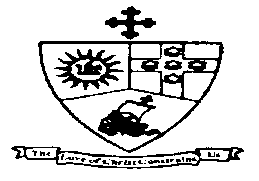 District Theme:“Spreading Scriptural Holiness to Reform the Nation: Beginning with Me”Sub - Theme:“Caring for the Body, Mind, and Soul as we serve the present Age.”DISTRICT PRESIDENTBishop Christine Gooden-BengucheCIRCUIT SUPERINTENDENT MINISTERRev’dDr. George MulrainPROVIDENCE METHODIST CHURCH 132 Old Hope Road, Kingston 6TEL: 876-9775971 / 977-6489Website: www.providencemethodistja.comONLINE WORSHIP SERVICE            9th lord’s  day after pentecostSunday, July 25, 20218:30 a.m. PREACHERBro. Michael BoyneORDER OF WORSHIPCall to WorshipLeader:	Today is the day created especially for us to find peace and hope.
People:	 In the midst of our hectic lives, we surely need such time as 	this.
Leader:  	Come, rest in the Lord.
People:	Our souls long for God’s refreshing love.
Leader: 	Let the demands of our week fade away in God’s presence.
People:   Refresh and restore us, O Lord, we pray. AMEN.Hymn of Praise: “To God Be the Glory” (VIP 183a) 1. TO God be the glory! Great things he hath done!   So loved he the world that he gave us his Son,   Who yielded his life an atonement for sin,   And opened the life-gate that all may go in:   Praise the Lord! Praise the Lord!   Let the earth hear his voice!   Praise the Lord! Praise the Lord!   Let the people rejoice!   O come to the Father, through Jesus the Son:   And give him the glory! Great things he has done!2. O perfect redemption, the purchase of blood!   To every believer the promise of God;   The vilest offender who truly believes,   That moment from Jesus a pardon receives:3. Great things he hath taught us,   Great things he hath done,   And great our rejoicing through Jesus the Son;   But purer, and higher, and greater will be   Our wonder, our rapture, when Jesus we see:Prayer of AdorationWorship Song:  “Blessed Be the Lord God Almighty”Father in heaven how we love youWe lift your name in all the earth.May your kingdom be established in our praises,As Your people declare your mighty works!Blessed be the Lord God AlmightyWho was and is and is to come.Blessed be the Lord God AlmightyWho reigns forevermore.Oh God most Holy we adore you,We lay our all before you throne.May the fragrance of your presence be about usAs we purpose to worship you alone!Prayers of ConfessionAssurance of Salvation:Song of Thanksgiving: “How Can I Say Thanks” (VIP 169)How can I say thanksFor the things you have done for me?Things so undeserved,Yet you gave to prove your love for me.The voices of a million angelsCould not express my gratitude.All that I am and ever hope to beI owe it all to thee.To God be the glory, to God be the glory,To God be the glory, for the things he has done.With his blood he has saved me,With his power he has raised me.To God be the glory, for the things he has done.Just let me live my lifeAnd let it be pleasing Lord to theeAnd should I gain any praiseLet it go tho Calvary.With his blood he has saved me,With his power he has raised me.To God be the glory for the things he has done.WelcomeCollect:O God, the protector of all who trust in you, without whom nothing is strong, nothing is holy: Increase and multiply upon us your mercy; that, with you as our ruler and guide, we may so pass through things temporal, that we lose not the things eternal; through Jesus Christ our Lord, who lives and reigns with you and the Holy Spirit, one God, for ever and ever. Amen.RESPONSIVE READING - Psalm 14(VIP #573)Leader: 	The fool has said in his heart, "There is no God." All are corrupt and commit abominable acts; there is none who does any good.Response: 	The Lord looks down from heaven upon us all, to see if there is any who is wise, if there is one who seeks after God.Leader: 	Everyone has proved faithless; all alike have turned bad; there is none who does good; no, not one.Response: 	Have they no knowledge, all those evildoers who eat up my people like bread and do not call upon the Lord?Leader: 	See how they tremble with fear, because God is in the company of the righteous.Response:  	Their aim is to confound the plans of the afflicted, but the Lord is their refuge.ALL: 	Oh, that Israel's deliverance would come out of Zion! When the Lord restores the fortunes of his people, Jacob will rejoice and Israel be glad.MINISTRY OF THE WORDFirst Reading 	2 Samuel 11:1-15In the spring of the year, the time when kings go out to battle, David sent Joab with his officers and all Israel with him; they ravaged the Ammonites, and besieged Rabbah. But David remained at Jerusalem. 2 It happened, late one afternoon, when David rose from his couch and was walking about on the roof of the king’s house, that he saw from the roof a woman bathing; the woman was very beautiful. 3David sent someone to inquire about the woman. It was reported, ‘This is Bathsheba daughter of Eliam, the wife of Uriah the Hittite.’ 4So David sent messengers to fetch her, and she came to him, and he lay with her. (Now she was purifying herself after her period.) Then she returned to her house. 5The woman conceived; and she sent and told David, ‘I am pregnant.’ 6 So David sent word to Joab, ‘Send me Uriah the Hittite.’ And Joab sent Uriah to David. 7When Uriah came to him, David asked how Joab and the people fared, and how the war was going. 8Then David said to Uriah, ‘Go down to your house, and wash your feet.’ Uriah went out of the king’s house, and there followed him a present from the king. 9But Uriah slept at the entrance of the king’s house with all the servants of his lord, and did not go down to his house. 10When they told David, ‘Uriah did not go down to his house’, David said to Uriah, ‘You have just come from a journey. Why did you not go down to your house?’ 11Uriah said to David, ‘The ark and Israel and Judah remain in booths; and my lord Joab and the servants of my lord are camping in the open field; shall I then go to my house, to eat and to drink, and to lie with my wife? As you live, and as your soul lives, I will not do such a thing.’ 12Then David said to Uriah, ‘Remain here today also, and tomorrow I will send you back.’ So Uriah remained in Jerusalem that day. On the next day, 13David invited him to eat and drink in his presence and made him drunk; and in the evening he went out to lie on his couch with the servants of his lord, but he did not go down to his house. 14 In the morning David wrote a letter to Joab, and sent it by the hand of Uriah. 15In the letter he wrote, ‘Set Uriah in the forefront of the hardest fighting, and then draw back from him, so that he may be struck down and die.’ Reader:		This is the Word of the LordPeople:		Thanks be to GodThe Epistle: 	Ephesians 3:14-2114 For this reason I bow my knees before the Father, 15from whom every family in heaven and on earth takes its name. 16I pray that, according to the riches of his glory, he may grant that you may be strengthened in your inner being with power through his Spirit, 17and that Christ may dwell in your hearts through faith, as you are being rooted and grounded in love. 18I pray that you may have the power to comprehend, with all the saints, what is the breadth and length and height and depth, 19and to know the love of Christ that surpasses knowledge, so that you may be filled with all the fullness of God. 20 Now to him who by the power at work within us is able to accomplish abundantly far more than all we can ask or imagine, 21to him be glory in the church and in Christ Jesus to all generations, for ever and ever. Amen. Reader:		This is the Word of the LordPeople:		Thanks be to GodThe Gospel:	John 6:1-21       Glory to You, O God6After this Jesus went to the other side of the Sea of Galilee, also called the Sea of Tiberias.  2A large crowd kept following him, because they saw the signs that he was doing for the sick. 3Jesus went up the mountain and sat down there with his disciples. 4Now the Passover, the festival of the Jews, was near. 5When he looked up and saw a large crowd coming towards him, Jesus said to Philip, ‘Where are we to buy bread for these people to eat?’ 6He said this to test him, for he himself knew what he was going to do. 7Philip answered him, ‘Six months’ wages would not buy enough bread for each of them to get a little.’ 8One of his disciples, Andrew, Simon Peter’s brother, said to him, 9‘There is a boy here who has five barley loaves and two fish. But what are they among so many people?’ 10Jesus said, ‘Make the people sit down.’ Now there was a great deal of grass in the place; so they sat down, about five thousand in all. 11Then Jesus took the loaves, and when he had given thanks, he distributed them to those who were seated; so also the fish, as much as they wanted. 12When they were satisfied, he told his disciples, ‘Gather up the fragments left over, so that nothing may be lost.’ 13So they gathered them up, and from the fragments of the five barley loaves, left by those who had eaten, they filled twelve baskets. 14When the people saw the sign that he had done, they began to say, ‘This is indeed the prophet who is to come into the world.’ 15 When Jesus realized that they were about to come and take him by force to make him king, he withdrew again to the mountain by himself. 16 When evening came, his disciples went down to the lake, 17got into a boat, and started across the lake to Capernaum. It was now dark, and Jesus had not yet come to them. 18The lake became rough because a strong wind was blowing. 19When they had rowed about three or four miles, they saw Jesus walking on the lake and coming near the boat, and they were terrified. 20But he said to them, ‘It is I; do not be afraid.’ 21Then they wanted to take him into the boat, and immediately the boat reached the land towards which they were going. Reader:		This is the Gospel of ChristPeople:		Praise be to Christ our LordThe Spoken WordResponseNotices and OffertoryPrayers of IntercessionClosing Hymn:  “Guide Me, O Thou, Great Jehovah” (VIP 330)1. GUIDE me, O thou great Jehovah,   Pilgrim through this barren land;   I am weak, but thou art mighty;   Hold me with thy powerful hand:   Bread of heaven,   Feed me now and    evermore.2. Open thou the crystal fountain,   Whence the healing stream shall flow;   Let the fiery, cloudy pillar   Lead me all my journey through:   Strong Deliverer,   Be thou still my strength and shield.3. When I tread the verge of Jordan,   Bid my anxious fears subside;   Death of death, and hell's destruction,   Land me safe on Canaan's side:   Songs of praises   I will ever give to thee.BenedictionMay Our Lord Jesus Christ himself and God our Father, who loved us and by his grace gave us eternal encouragement and good hope, encourage your hearts and strengthen you in every good deed and word.And may the peace of God, which passes all understanding, keep your hearts and minds through Christ Jesus. Amen.*******************************************************************************************BIRTHDAYS   - 25th – Sis. Icy McKen, Sis. Ashley Butler; 27th – Sis. Novelette Campbell, Sis. Narda Rochester-Samuels, Sis. Edna Purville-Marcus; 29th – Bro. Errol Douglas, Bro. Connel Steer; 30th – Sis. Dorothy Grange, Sis. Tracey Heaven, Sis. Maxine SomersANNIVERSARY- Congratulations to Sis. Doret Solomon and Bro. John Solomon Who will be celebrating their 52nd Wedding Anniversary on Monday, July 26, 2021UPCOMING EVENTSTues.   July   27      6:00 p.m.       BIBLE STUDY       Focus on the question of Predestination –       Fate or Faith?      presenter will be Sis. Cesna McCain.Wed.   July    28   12 Noon	     PRAYER FELLOWSHIP FUTURE EVENTSSun.    Aug   01    8:30 a.m.       HOLY COMMUNION     Bro. Seymour PantonCONDOLENCE TO: Sis. Eleanor Robinson (Miss Cherry) and family on the death of her son, Mr. Clifford Cummings. We express our sincere sympathy to her and members of her family during this difficult time.The Funeral Service - For the late Bro. Carlton Brown will be held here at Providence on Friday, July 30, 2021 at 10:00 a.m. BIBLE STUDY - Please note that there will be NO SESSIONS during August. Bible Studies will resume during the month of September.Please note that the Church Office must be advised by 9:00 A.M. on Friday morning at the latest of your intention to worship, so that your name can be included in the list of attendeesDISTRICT VIRTUAL SUMMER CAMP Junior Camp –  Ages 7-11 years      July 28-30     9:00 a.m. – 1:00 p.m.Senior Camp – Ages 12-14 years    July 28-30     9:00 a.m. -  1:00 p.m.Gamut Camp -  Ages  15-19 years   Aug. 9-11      9:00 a.m. – 1:00 p.m.Registration Fee: $500.00For further information please visit www.jamaicamethodist.org or call 876-925-6768REGISTRATION FORM LINK: https://forms.gle/NKE9rpGzwYULDcRE9Closure of the Church Office – The Church Office will be closed at 2:00 p.m. each Monday for the period July 19th – August 30, 2021 to facilitate important staff activities.Annual Budget:  All organizations and groups of the Church were asked to prepare and submit their Annual Budgets for the year commencing September 1, 2021 - August 2022.  This should have been submitted to the Church Office by Friday, July 16, 2021. To date only four responses have been received. JAMIEKAN NYUU TESTIMENT BIBLE –  copies are available from Sis. Shirley Carby at a cost of $1,700.00.Please inform persons that there is space available at the Methodist Home for Retired Persons, 26 University Crescent, Kingston 6, with accommodation especially for females. Both single and double occupancy can be available. Kindly check the Providence website www.providencemethodistja.com for more information on the home's features. Introducing the prayer line – Persons desirous of prayer may call the Prayer line.  Mondays between 12 Noon   –    2:00 p.m.  876-927-5222; 	         Daily between       10:00 a.m. – 12 Noon.    876-4462475	         Daily between        4:30 p.m.  –  6:30 p.m    876-3157643                         Generally available except on Mondays.       876- 9271439PLEASE REMEMBER PRAYERFULLY- Sis. Laurel Bruce, 15 Deanery Ave, 928-1873; Sis. Lesma Brown, Glo’s Adult Care Centre, Louisville Road, Kingston 8. (Russell Heights) Telephone # (876) 665-3016., Sis. Verona Cameron; Sis. Helen Chambers, 34 Charlemont Drive. 927-0747; Sis. Keturah Forrest, 10 Old Henry Lane (6), 927-5395; Sis. Lilith Johnson, Glo’s Adult Care Centre, 4 Louisville Road, Kingston, 941-5683; Sis. Pearl Morgan, 5 Elliott Ave(8), 924-0005; Sis. Inez Morrison, Trafalgar Apartments, 1 Caribbean Close, 667-1963; Sis. Gertrude Phillips, 4 Finchley Close(6), 702-2947; Sis. Violet Tapper, 1 Phadrian Ave, (6); Sis. Cynthia Walsh, 11 Ravinia Mews (6), 927-0275; Sis. Jean Andrade, 14 Roseneath Ave. 946-2769; Bro. Horace Brown, 8 Halifax Cres, 978-0091; Sis. Lauris Goldson, 30 Glendon Circle, 927-0711; Sis. Clover Treasure, 669-1709; Sis. Bernice Saunders, 7 Maynard Dr, Patrick City. Sis. Lena Anderson, 876-977-0201; Bro. Hubert Bartholomew, 876-8263319; Sis. Grace Boyne, Sis. Joyce Bolton, Sis. Alma Smith, Sis. Verna George, Sis. Isolene Livingstone, Sis. Beryl Miles; Bro. Lester Palmer, Sis. Gwendoline Thomas, Sis. Sybil Francis, Sis. Pam Morris, Sis. Muriel Lewis, Sis. Pauline Mason, Sis. Enid Phillips, Sis. Marjory Smythe, Sis. Sadie Mitchell, Sis. Carmen Subaran, Sis. Mae Polack, Rev’d Claude Cadogan; Sis. Janice Robinson, Sis. Inez Bernard, Bro. Eric King, Rev’d Dr. Rupert Young, Sis. Gerda Theobalds, Bro. Roy Thomas, Sis. Carmen Allicock, Sis. Minna McLeod, Sis. Hazel Bennett, Sis Ivy HolderTHIS WEEK’S DEVOTIONAL READINGS FROM “OUR DAILY BREAD”Sun.     25    July      	Psalm 39:1-13       	 But a BreathMon.     26   July      	Matthew 5:9,13-16		 Making Things WholeTues.    27   July      	Matthew 16:21-28	          In- Service TrainingWed.    28   July      	Hebrews 6:9-12	          Plodding for God Thur      29   July      	Proverbs 7:10-27	 	 All for NothingFri.        30   July      	Psalm 85	          Ready for RestorationSat.       31   July     	Acts 9:13-16	          Who We Are